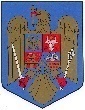 PRIMĂRIA COMUNEI CHISELETJUDETUL CALARASICod 917030 – Localitatea Chiselet; Telefon 0242/521025; Fax 0242/521023e-mail : primariachiselet@yahoo.com                                                                                 H O T A R A R EPrivind aprobarea repararii aleii pietonale pe o suprafata de 2.400 m.p.Consiliul Local al comunei Chiselet, judetul Calarasi, intrunit in sedinta de lucru ordinara, publica astazi 14.04.2021, la care au participat un numar de 13 consilieri din totalul de 13 cosilieri in functie;                                     Avand in vedere :Referatul inregistrat cu nr.579 din 11.02.2021 privind aprobarea repararii aleii pietonale pe o suprafata de 2.400 m.p.;Proiectul de Hotarare inregistrat cu nr. 1019 din 12.03.2021, intocmit de domnul Penu Mihail, primarul comunei Chiselet, judetul Calarasi, din care reiese necesitatea si oportunitatea aprobarii prin Hotarare de Consiliul Local a aprobarii repararii aleii pietonale pe o suprafata de 2.400 m.p;Prevederile Legii nr. 52/2003 art. (6) privind transparenta decizionala in administratia publica locala, republicata cu modificarile si completarile ulterioare;Avizul Favorabil al Comisiei de specialitate ce functioneaza in cadrul aparatului de specialitate al institutiei primarului inregistrat cu nr. 1378 din 09.04.2021;Referatul de aprobare al comisiei de specialitate cu nr.1397 din 09.04.2021;Avizul Favorabil al Comisiei de agricultura, activitati economico – financiare, amenajarea teritoriului si urbanism, protectia mediului si turism ce functioneaza in cadrul Consiliului local;Prevederile art. (5) alin. (1) lit. d) coroborat cu lit. e) din art. 155 din OUG nr. 57/2019 privind Codul Administrativ;Prevederile art. 129 alin. (2) lit. a), art. 196 alin. (1) lit. b) art. 129 alin. (4) lit. d) din OUG  nr. 57/2019 privind Codul Administrativ;                                              H O T A R A S T E :Art.1. Se aproba repararea aleii pietonale pe o suprafata de 2.400 m.p.;Art.2. Primarul impreuna cu aparatul de specialitate al institutiei primarului vor duce la indeplinire prevederile prezentei hotarari;Art.3. Secretarul comunei Chiselet, judetul Calarasi, va comunica prevederile prezentei hotarari persoanelor si institutiilor interesate.                                      PRESEDINTE DE SEDINTA                      CONTRASEMNEAZA                                   Cons. CRISTEA FLORIAN,                                Secretar GeneralNr.16                                                                                                               Duna Sofian,Adoptata la ChiseletAstazi 14.04.2021Prezenta Hotarare a fost adoptata cu 13 voturi pentru din 13 consilieri prezenti–in functie;